Evonik Brasil Ltda.Rua Arq. Olavo Redig de Campos, 105Torre A – 04711-904 - São Paulo – SP Brasilwww.evonik.com.brfacebook.com/Evonikinstagram.com/Evonik.Brasilyoutube.com/EvonikIndustrieslinkedin.com/company/Evoniktwitter.com/Evonik_BRFibra de poliimida P84® HT da Evonik é certificada para aplicações têxteis seguras para o contato com a peleCertificado classifica a fibra P84® HT como inofensiva à saúdeFibra de alta temperatura, até 30% mais leve, para roupas de proteçãoOEKO-TEX® Standard 100 – certificado globalmente reconhecido para têxteis testados contra substâncias nocivasA OEKO-TEX® certificou a fibra P84® HT da Evonik de acordo com o Standard 100 para aplicações de contato com a pele. A atual comunidade de 18 institutos de testes e pesquisas da Europa e do Japão classificou a fibra de alta temperatura como inofensiva à saúde. Com a obtenção deste certificado de reconhecimento global, a Evonik pretende estabelecer a P84® HT como novo padrão de qualidade na indústria têxtil para roupas de proteção. Fibra de alta tecnologia para aplicações têxteis altamente técnicas A P84® HT é uma fibra de alta tecnologia com propriedades têxteis excelentes em altas temperaturas. Na comparação com outros materiais, a fibra de poliimida da Evonik mantém a sua flexibilidade mesmo a 280°C. Em virtude dessa característica, ela é mais durável em aplicações de temperaturas médias mais altas e frequentes picos de temperatura. Um teste de flexão padronizado certifica que a nova fibra P84®HT possui quase duas vezes mais flexibilidade que materiais convencionais.  Além disso, a P84® HT apresenta propriedades isolantes extraordinárias, é respirável e confere uma sensação agradável em contato com a pele. Com até 30% menos peso que as fibras de aramida, a fibra de alta performance da Evonik é o novo material preferencial para roupas de proteção como capuzes e luvas ou como material componente em têxteis altamente técnicos usados na fabricação de equipamentos de proteção individual (EPIs).   P84® HT testada com sucesso em relação a 100 poluentes O certificado Standard 100 da OEKO-TEX® ratifica que todos os componentes do respectivo produto foram testados em relação a 100 substâncias nocivas e classificados como inofensivos à saúde. A lista de critérios inclui corantes carcinógenos e alérgenos, formaldeído ou DMF e várias substâncias regulamentadas e não regulamentadas que podem prejudicar a saúde humana.Evonik é o maior fabricante mundial de fibras de poliimida quimicamente resistentes, termoestáveis e não inflamáveis. A P84® HT integra uma nova geração de produtos desenvolvidos para responder à crescente demanda da indústria por flexibilidade e estabilidade mecânicas em temperaturas operacionais contínuas. Com esse lançamento, a empresa de especialidades químicas dá seguimento à sua tradição de três décadas nos parques químicos de Lenzing e Schörfling (Áustria) no desenvolvimento e na produção de fibras plásticas de alta performance.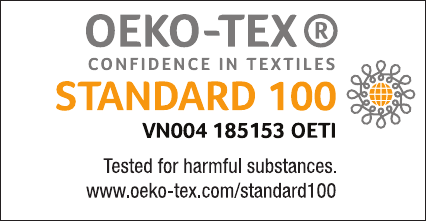 Informações da Empresa A Evonik é uma das líderes mundiais em especialidades químicas. A empresa atua em mais de 100 países em todo o mundo e gerou vendas de 12,2 bilhões de euros e um lucro operacional (EBITDA ajustado) de 1,91 bilhão de euros em 2020. A Evonik vai muito além da química para criar soluções inovadoras, rentáveis e sustentáveis para os clientes. Cerca de 33.000 colaboradores trabalham juntos com um propósito em comum: queremos melhorar a vida das pessoas, todos os dias.Nota legalNa medida em que expressamos prognósticos ou expectativas e fazemos declarações referentes ao futuro neste comunicado à imprensa, tais prognósticos, expectativas e declarações podem envolver riscos conhecidos ou desconhecidos, bem como incertezas. Os resultados ou as evoluções reais podem variar em função das mudanças no ambiente de negócios. A Evonik Industries AG e suas coligadas não assumem nenhuma obrigação no sentido de atualizar os prognósticos, as expectativas ou declarações contidas neste comunicado.Evonik Brasil Ltda.Fone: (11) 3146-4100www.evonik.com.brfacebook.com/Evonikinstagram.com/Evonik.Brasilyoutube.com/EvonikIndustrieslinkedin.com/company/Evoniktwitter.com/Evonik_BRInformações para imprensaVia Pública Comunicação - www.viapublicacomunicacao.com.brSheila Diez: (11) 3473.0255 - sheila@viapublicacomunicacao.com.brTaís Augusto: (11) 3562.5555 - tais@viapublicacomunicacao.com.br20 de setembro de 2021Regina BárbaraComunicação & Eventos
América Central e do Sul 
Phone +55 11 3146-4170regina.barbara@evonik.com 